PRESSEINFORMATION (No. 470)22. Februar 2018	ZUR SOFORTIGEN VERÖFFENTLICHUNGMarkteinführung von IQD auf der Embedded World:       Neuer hochstabiler Ultra-Niederspannungs-TCXO

IQDs neue temperaturkompensierte Quarzoszillator-(TCXO-)Familie IQXT-225 kommt mit einer extrem geringen Versorgungsspannung von nur 1,2V aus und bietet dabei eine hervorragende Frequenzstabilität von ±0,5ppm über einen Betriebstemperaturbereich von -30 bis 85°C.Dieses neue, in einem hermetisch versiegelten Keramikgehäuse von 2,0 x 1,6 x 0,7 mm untergebrachte Bauteil eignet sich ideal für Anwendungen bei denen die Batterielebensdauer von entscheidender Bedeutung ist, typischerweise für Internet of Things (IoT), in persönlichen Navigationsgeräten (PND), tragbaren Testgeräten, Wearables sowie in der drahtlosen Kommunikation.Folgende sechs häufig verwendete Frequenzen stehen zur Verfügung 16,368 MHz; 16,369 MHz; 19,2 MHz; 26,0 MHz; 33,6 MHz und 38,4 MHz. Der IQXT-225 verfügt über einen Clipped Sinewave-Ausgang und eine Lastkapazität von 10kΩ//10pF bei einer Stromaufnahme von 1,7 mA und einer Enable/Disable-Funktion an Pin 1 für den Stromsparbetrieb. Im Disable-Modus beträgt der Stromaufnahme nur 3,0 µA. Der neue TCXO bietet ein Phasenrauschen von -135 dBc/Hz bei 1 kHz Offset an und zeichnet sich durch eine Hochlaufzeit von 2ms aus. Als Verpackungsoptionen sind "Rollenware" oder "Gurtabschnitt" erhältlich. Ab sofort steht eine Reihe von Standardspezifikationen ab Lager zur Verfügung – entweder direkt bei IQD oder über die umfassende Palette weltweiter Distributoren. Detaillierte Datenblätter finden Sie unter  www.iqdfrequencyproducts.com.###Hinweise für Redakteure:Gestützt auf eine über 40-jährige Erfahrung in der Fertigung von Frequenzprodukten, ist IQD ein anerkannter Marktführer im Bereich Frequenzsteuerung und ein Teil der Würth Elektronik eiSos Group, einem der führenden europäischen Hersteller von passiven Bauelementen. Mit aktiven Kunden in mehr als 80 Ländern bietet IQD eines der umfassendsten Sortimente an verfügbaren Frequenzprodukten, von preisgünstigen kommerziellen Produkten bis hin zu Ausführungen zum Einsatz in hochzuverlässigen industriellen, Automotive- und Wehrtechnikanwendungen, darunter: Quarzkristalle, Taktoszillatoren, AEC-Q200/TS16949 Quarze & Oszillatoren, VCXOs, TCXOs, OCXOs, mit GPS synchronisierte OCXOs sowie Rubidium-Oszillatoren. Die Fertigungskapazität liegt bei insgesamt mehr als 40 Millionen Einheiten pro Monat, wobei Liefermengen von speziellen Einzelanfertigungen bis hin zu Mehrmillionen-Aufträgen enthalten sind. Darüber hinaus bietet IQD seinen Kunden ein breites Spektrum an Ingenieur-Support-Services einschließlich Anwendungsunterstützung, kundenspezifischer Produktentwicklung, Musterentwicklung, elektrischem Testen & Screening, Frequenz-/Temperaturtests, beschleunigtem Altern, Schaltungs-Charakterisierung sowie MTIE/TDEV-Tests. IQD-Produkte sind durch führende Hersteller in den Branchen Luft- und Raumfahrt, Kraftfahrzeugtechnik, Kommunikation, Computer, Konsumer, Industrie, Medizin- und Wehrtechnik auf der ganzen Welt spezifiziert. Unsere gesamte Produktpalette ist direkt über unsere Vertriebsbüros oder über unser umfangreiches weltweites Distributions- und Repräsentanten-Netzwerk.erhältlich. Zu weiteren Informationen besuchen Sie www.iqdfrequencyproducts.com.Weitere Informationen: Becky Long
IQD Frequency Products Ltd
T: +44 (0)1460 270270
E: rebecca.long@iqdfrequencyproducts.com
W: www.iqdfrequencyproducts.comTreten Sie uns bei unter:   Facebook  -   Twitter  -   LinkedIn  Google Plus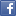 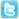 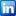 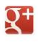 